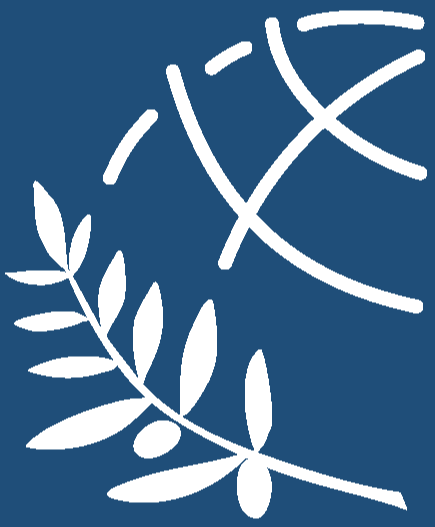 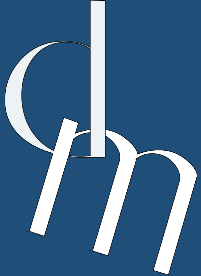 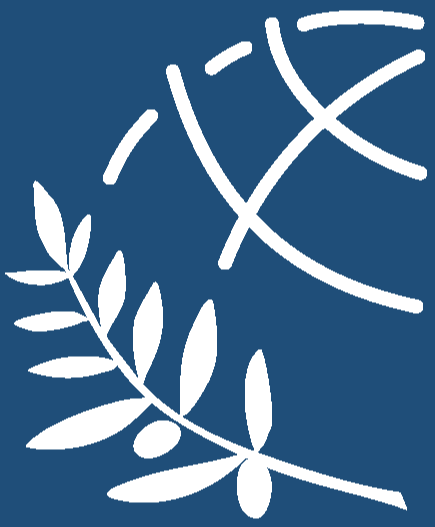 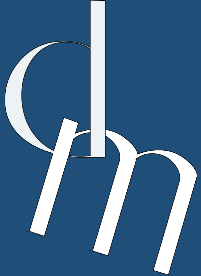 ΑφιέρωσηDigital Marketing & Growth Hacking: Θεωρία και ΠρακτικέςΜεταπτυχιακή Διπλωματική Εργασία τουΠαπαδόπουλου ΑθανασίουΚατατέθηκε τον Ιανουάριο του 2021 στο Τμήμα Διοικητικής Επιστήμης και Τεχνολογίας του Διεθνούς Πανεπιστημίου της Ελλάδος για την απόκτηση του Διπλώματος Μεταπτυχιακών Σπουδών στο Ψηφιακό Μάρκετινγκ (Digital Marketing).ΠερίληψηΣτη θέση αυτή πρέπει να παρουσιαστεί περιληπτικά το αντικείμενο που πραγματεύεται η διπλωματική εργασία. Θα πρέπει επίσης να περιγραφεί με σαφήνεια η συμβολή της εργασίας στην επιστήμη, αναφέροντας τα πιο σημαντικά σημεία της εργασίας συνολικά. (Περίπου 200 λέξεις)	Ο τίτλος της διπλωματικής είναι στοιχισμένος οριζόντια στη μέση της σελίδας, είναι γραμματοσειράς Calibri 20 και απέχει 18pt από την επόμενη παράγραφο. Η απόσταση μεταξύ γραμμών στον τίτλο είναι 1.08. Η φράση Μεταπτυχιακή Διπλωματική Εργασία του ή της, είναι στοιχισμένη στη μέση, είναι γραμματοσειράς Calibri 14 και απέχει 8pt από την επόμενη παράγραφο. Το ονοματεπώνυμο του μεταπτυχιακού φοιτητή είναι στοιχισμένο στη μέση, είναι γραμματοσειράς Calibri 14 και απέχει 8pt από την επόμενη παράγραφο. Στο κείμενο που ακολουθεί, πρέπει να συμπληρωθεί ο μήνας και το έτος υποβολής προς εξέταση της διπλωματικής εργασίας. Είναι στοιχισμένο στη μέση με πλάγια γράμματα και γραμματοσειρά Calibri 11.	Ο τίτλος Περίληψη είναι σε στυλ Heading 1 (Επικεφαλίδα 1), με γραμματοσειρά Calibri 20 και απέχει 42pt από την προηγούμενη και 12pt από την επόμενη παράγραφο. Το κείμενο της περίληψης είναι σε πλήρη στοίχιση, γραμματοσειρά Calibri 11 και η απόσταση μεταξύ γραμμών είναι 1.08.Ο τίτλος Λέξεις κλειδιά, είναι σε γραμματοσειρά Calibri 20 και απέχει 24pt από την προηγούμενη και 12pt από την επόμενη παράγραφο. Οι λέξεις κλειδιά είναι σε πλήρη στοίχιση, γραμματοσειρά Calibri 11 και η απόσταση μεταξύ γραμμών είναι 1.08.	Ο τίτλος Επιβλέπων της Διπλωματικής Εργασίας, είναι σε γραμματοσειρά Calibri 11 με πλάγια και έντονα γράμματα και απέχει 24pt από την προηγούμενη παράγραφο. Τα στοιχεία του επιβλέποντος που ακολουθούν είναι σε πλήρη στοίχιση, γραμματοσειρά Calibri 11 με πλάγια γράμματα και η απόσταση μεταξύ γραμμών είναι 1.08. Ο τίτλος Μέλη της επιτροπής αξιολόγησης της Διπλωματικής Εργασίας, είναι σε γραμματοσειρά Calibri 11 με πλάγια και έντονα γράμματα. Τα στοιχεία των μελών της επιτροπής αξιολόγησης που ακολουθούν είναι σε πλήρη στοίχιση, γραμματοσειρά Calibri 11 με πλάγια γράμματα και η απόσταση μεταξύ γραμμών είναι 1.08.Λέξεις κλειδιάΕνδεικτικές λέξεις που σχετίζονται ισχυρά με το αντικείμενο της εργασίας και μπορούν να αποτελέσουν αναφορά στην εργασία.Επιβλέπων της Διπλωματικής Εργασίας:Δρ. Βασίλειος Μαρδύρης Καθηγητής του Τμήματος Διοικητικής Επιστήμης και Τεχνολογίας του ΔΙ.ΠΑ.Ε.Μέλη της επιτροπής αξιολόγησης της Διπλωματικής Εργασίας:Δρ. Βασίλειος Χατζής Καθηγητής του Τμήματος Διοικητικής Επιστήμης και Τεχνολογίας του ΔΙ.ΠΑ.Ε.Δρ. Κοσμάς Κοσμίδης Επ. Καθηγητής του Τμήματος Διοικητικής Επιστήμης και Τεχνολογίας του ΔΙ.ΠΑ.ΕΟ τίτλος της εργασίας στα αγγλικάbyPapadopoulos AthanasiosSubmitted on January 2021 to the Department of Management Science and Technology of International Hellenic University as requirement for the degree of Master of Science in Digital Marketing.AbstractΗ περίληψη της εργασίας στα αγγλικά. (Περίπου 200 λέξεις)	Ο τίτλος της διπλωματικής είναι στοιχισμένος οριζόντια στη μέση της σελίδας, είναι γραμματοσειράς Calibri 20 και απέχει 18pt από την επόμενη παράγραφο. Η απόσταση μεταξύ γραμμών στον τίτλο είναι 1.08. Η λέξη by, είναι στοιχισμένη στη μέση, είναι γραμματοσειράς Calibri 14 και απέχει 8pt από την επόμενη παράγραφο. Το ονοματεπώνυμο του μεταπτυχιακού φοιτητή είναι στοιχισμένο στη μέση, είναι γραμματοσειράς Calibri 14 και απέχει 8pt από την επόμενη παράγραφο. Στο κείμενο που ακολουθεί πρέπει να συμπληρωθεί ο μήνας και το έτος υποβολής προς εξέταση της διπλωματικής εργασίας. Είναι στοιχισμένο στη μέση με πλάγια γράμματα και γραμματοσειρά Calibri 11.	Ο τίτλος Abstract, είναι σε στυλ Heading 1 (Επικεφαλίδα 1), με γραμματοσειρά Calibri 20, απέχει 42pt από την προηγούμενη και 12pt από την επόμενη παράγραφο. Το αγγλικό κείμενο της περίληψης είναι σε πλήρη στοίχιση, γραμματοσειρά Calibri 11 και η απόσταση μεταξύ γραμμών είναι 1.08.Ο τίτλος Keywords, είναι σε γραμματοσειρά Calibri 20 και απέχει 24pt από την προηγούμενη και 12pt από την επόμενη παράγραφο. Το κείμενο των keywords είναι σε πλήρη στοίχιση, γραμματοσειρά Calibri 11 και η απόσταση μεταξύ γραμμών είναι 1.08.	Ο τίτλος Thesis Supervisor, είναι σε γραμματοσειρά Calibri 11, με πλάγια και έντονα γράμματα και απέχει 24pt από την προηγούμενη παράγραφο. Τα στοιχεία του επιβλέποντος που ακολουθούν είναι σε πλήρη στοίχιση, γραμματοσειρά Calibri 11 με πλάγια γράμματα και η απόσταση μεταξύ γραμμών είναι 1.08. Ο τίτλος Members of the Evaluation Committee, είναι σε γραμματοσειρά Calibri 11 με πλάγια και έντονα γράμματα. Τα στοιχεία των μελών της επιτροπής αξιολόγησης που ακολουθούν είναι σε πλήρη στοίχιση, γραμματοσειρά Calibri 11 με πλάγια γράμματα και η απόσταση μεταξύ γραμμών είναι 1.08.KeywordsΟι λέξεις κλειδιά στα αγγλικά.Thesis Supervisor:Dr. Vassilios Mardiris Professor of the Department of Management Science and Technology of International Hellenic University.Members of the Evaluation Committee:Dr. Vassilios Chatzis Professor of the Department of Management Science and Technology of International Hellenic University.Dr. Kosmas Kosmidis Ass. Professor of the Department of Management Science and Technology of International Hellenic University.ΕυχαριστίεςΣτην παράγραφο αυτή δίνεται η δυνατότητα στο συγγραφέα να αναφέρει γεγονότα, πράξεις και ανθρώπους που συνέβαλαν στην υλοποίηση της εργασίας.Ο τίτλος Ευχαριστίες είναι σε στυλ Heading 1 (Επικεφαλίδα 1 - Calibri Light 20 απόσταση από την προηγούμενη παράγραφο 48pt, απόσταση από την επόμενη παράγραφο 24pt). Το κείμενο που ακολουθεί είναι σε πλήρη στοίχιση, γραμματοσειρά Calibri 11 και η απόσταση μεταξύ γραμμών είναι 1.08.Τα Περιεχόμενα του συγγράμματος δημιουργούνται και μορφοποιούνται αυτόματα αν ακολουθηθούν οι οδηγίες του παρόντος προτύπου. Ο τίτλος Περιεχόμενα είναι σε στυλ Heading 1 (Επικεφαλίδα 1 - Calibri Light 20 απόσταση από την προηγούμενη παράγραφο 48pt, απόσταση από την επόμενη παράγραφο 24pt).Επίσης ο Κατάλογος Σχημάτων και ο Κατάλογος Πινάκων, δημιουργούνται και μορφοποιούνται αυτόματα αν ακολουθηθούν οι οδηγίες του παρόντος προτύπου. Οι αντίστοιχοι τίτλοι Κατάλογος Σχημάτων και Κατάλογος Πινάκων  είναι σε στυλ Heading 1.Το εξώφυλλο, η περίληψη, το abstract, οι ευχαριστίες, τα περιεχόμενα, ο κατάλογος σχημάτων, ο κατάλογος πινάκων, τα κεφάλαια, η βιβλιογραφία και τα παραρτήματα βρίσκονται σε διαφορετικές ενότητες του εγγράφου Word.ΠεριεχόμεναΚατάλογος ΣχημάτωνΣχήμα 2.1: Διάγραμμα Gant	19Σχήμα 2.2: Λογότυπο του Latex	20Σχήμα 3.1: Chart φυλών	24Κατάλογος  ΠινάκωνΠίνακας 2.1	20

ΕισαγωγήΤο κεφάλαιο περιλαμβάνει μια εισαγωγική και περιεκτική περιγραφή στο βασικό αντικείμενο της εργασίας. Πρέπει να περιγραφεί αναλυτικά ο σκοπός, ο στόχος και η χρησιμότητα της εργασίας. Συνηθίζεται να υπάρχει μια αναφορά στο περιεχόμενο των κεφαλαίων που ακολουθούν.	Κάθε κεφάλαιο του συγγράμματος ξεκινά σε νέα σελίδα και μάλιστα με περιττό αριθμό σελίδας. Στο επάνω μέρος της σελίδας αναφέρεται ο αριθμός του κεφαλαίου και λίγο πιο κάτω ο τίτλος του κεφαλαίου. Όλα τα παραπάνω είναι σε στυλ Heading 1 (Επικεφαλίδα 1). Η αρίθμηση των κεφαλαίων εισάγεται αυτόματα μέσω μιας Multilevel list του Word. Ανάμεσα στον αριθμό κεφαλαίου και στον τίτλο κεφαλαίου υπάρχει κενό διάστημα που δημιουργείται με δύο <Shift+Enter>. Η γραμματοσειρά είναι Calibri Light 28, στοίχιση αριστερά και η απόσταση από την προηγούμενη και την επόμενη παράγραφο είναι 48pt και 24pt αντίστοιχα.	Το απλό κείμενο του συγγράμματος είναι σε γραμματοσειρά Calibri 11 με line spacing Multiple 1.08 και πλήρη στοίχιση. Ενώ στην πρώτη γραμμή της πρώτης παραγράφου ενός κειμένου δεν υπάρχει εσοχή κατά την εκκίνηση της γραφής, σε κάθε άλλη παράγραφο που ακολουθεί θα πρέπει να υπάρχει εσοχή στην εκκίνηση της πρώτης σειράς κατά 0.75cm. Εσοχή δεν υπάρχει σε παραγράφους μετά από εικόνες, σχήματα ή πίνακες. 

Αναφορές, Πίνακες και ΣχήματαΒιβλιογραφικές αναφορές και Σχήματα Το σύγγραμμα είναι διαρθρωμένο σε κεφάλαια, παραγράφους και υποπαραγράφους. Ο τίτλος κάθε παραγραφου ή υποπαραγράφου είναι σε heading 2 και heading 3 αντίστοιχα με αριστερή στοίχιση. Εάν οποιοσδήποτε τίτλος βρεθεί στην τελευταία γραμμή της σελίδας, τότε πρέπει να μετακινηθεί στην επόμενη σελίδα.	Άν σε κάποιο σημείο του κειμένου έχουν χρησιμοποιηθεί γνώσεις που αποκομίστηκαν από κάποιο βιβλίο, επιστημονικό περιοδικό ή σύγγραμμα, τότε θα πρέπει στο σημείο αυτό να εισαχθεί αναφορά προς το αντίστοιχο τμήμα της βιβλιογραφίας π.χ. , χρησιμοποιώντας το πρότυπο αναφορών της IEEE 2006. Επιπλέον παραδείγματα αναφορών παρουσιάζονται εδώ .	Η εισαγωγή ενός βιβλίου ή άρθρου στη βιβλιογραφία πραγματοποιείται μέσω της επιλογής Manage Sources στο μενού References και η αναφορά ενός βιβλίου ή άρθρου μέσα στο κείμενο γίνεται μέσω της επιλογής Insert Citation στο μενού References.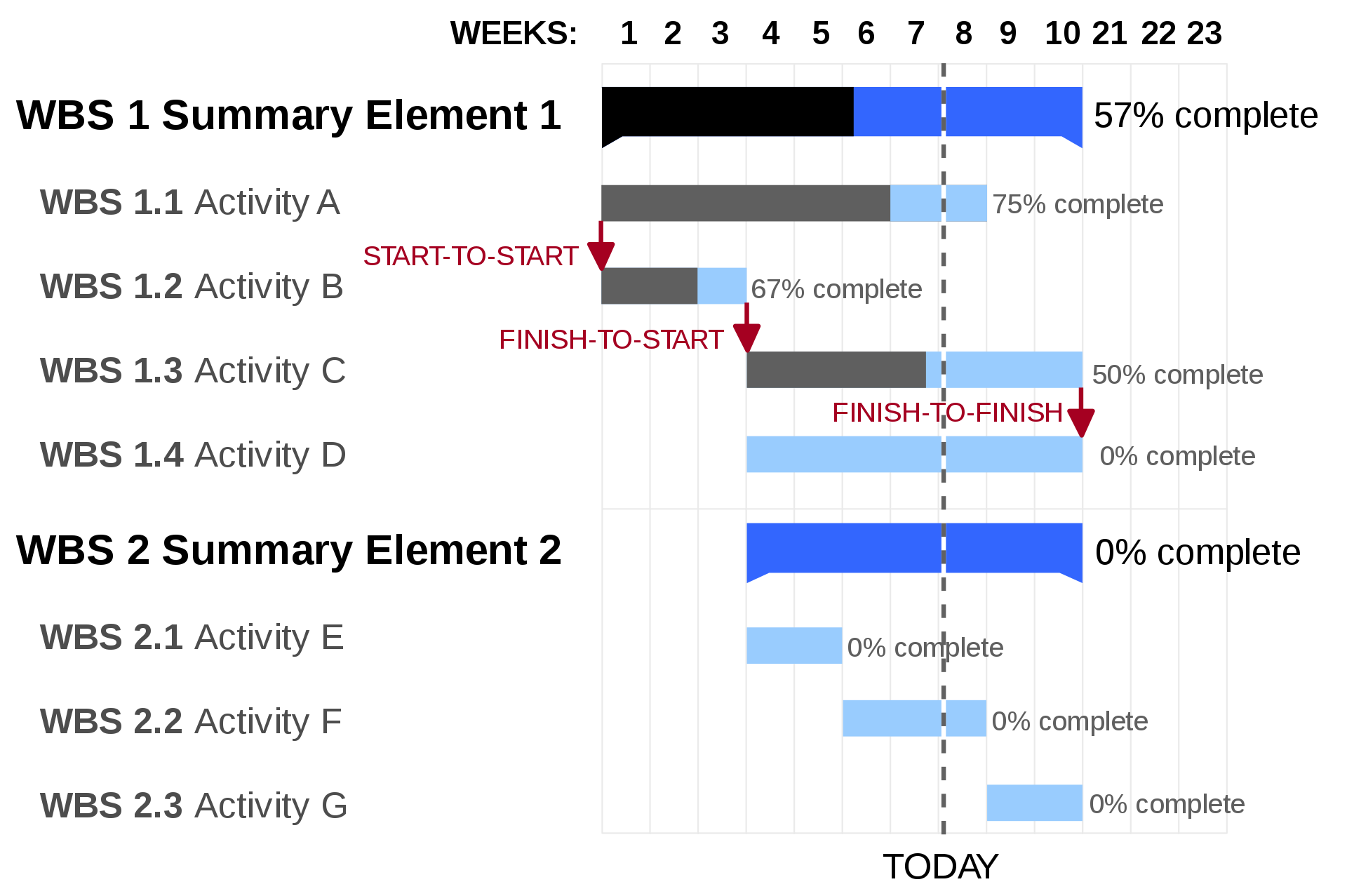 Σχήμα 2.1: Διάγραμμα GantΣτο σύγγραμμα της διπλωματικής εργασίας τα Σχήματα μπορούν να είναι είτε εικόνες, είτε διαγράμματα, είτε οποιοδήποτε υλικό σε μορφή εικόνας bitmap ή διανυσματικής. Κάθε Σχήμα θα πρέπει υποχρεωτικά να αναφέρεται στο κείμενο με cross-reference προς το αντίστοιχο figure caption π.χ. Σχήμα 2.1. Τα Σχήματα θα πρέπει να βρίσκονται σε τέτοιο σημείο μέσα στο κείμενο, ώστε να μην αφήνουν κενά είτε στο πάνω, είτε στο κάτω μέρος της σελίδας. Θα πρέπει να απέχουν από το κείμενο 18pt, να είναι στοιχισμένα οριζόντια στη μέση της σελίδας και να εφαρμόζεται σε αυτά το στυλ Figure. Τα Σχήματα θα πρέπει να βρίσκονται κοντά στο σημείο του κειμένου που αναφέρονται, αλλά πάντοτε θα πρέπει να προηγούνται της αναφοράς.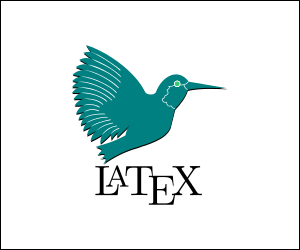 Σχήμα 2.2: Λογότυπο του LatexΤο Figure caption εισάγεται μέσω της επιλογής Insert caption του μενού References (label Σχήμα) και πρέπει να εφαρμοστεί σε αυτό το στυλ Figure caption (απόσταση από το κάτω όριο του σχήματος 6pt). Ένα δεύτερο παράδειγμα σχήματος παρουσιάζεται ακολούθως (Σχήμα 2.2).	Το cross-reference προς ένα Figure caption εισάγεται μέσω της επιλογής Cross-reference του μενού References (Reference type Σχήμα).ΠίνακεςΚάθε πίνακας που περιλαμβάνεται στο σύγγραμμα θα πρέπει υποχρεωτικά να αναφέρεται στο κείμενο με cross-reference προς το αντίστοιχο caption του πίνακα, π.χ. Πίνακας 2.1.Πίνακας 2.1Οι πίνακες θα πρέπει να βρίσκονται σε τέτοιο σημείο μέσα στο κείμενο ώστε να είναι ευανάγνωστοι και να μην εμφανίζονται χωρισμένοι σε δύο σελίδες, όπου αυτό είναι εφικτό. Θα πρέπει να απέχουν από το κείμενο 18pt, να είναι στοιχισμένοι οριζόντια στη μέση της σελίδας. Οι πίνακες θα πρέπει να βρίσκονται κοντά στο σημείο του κειμένου που αναφέρονται αλλά πάντοτε θα πρέπει να προηγούνται της αναφοράς.

Τίτλος Κεφαλαίου 3Εισαγωγική παράγραφος του κεφαλαίου 3.Τίτλος παραγράφουΚείμενο παραγραφου κείμενο παραγραφου κείμενο παραγραφου κείμενο παραγραφου κείμενο παραγραφου κείμενο παραγραφου κείμενο παραγραφου κείμενο παραγραφου κείμενο παραγραφου κείμενο παραγραφου κείμενο παραγραφου κείμενο παραγραφου κείμενο παραγραφου κείμενο παραγραφου κείμενο παραγραφου.Τίτλος υποπαραγράφουΚείμενο υποπαραγράφου κείμενο υποπαραγράφου κείμενο υποπαραγράφου κείμενο υποπαραγράφου κείμενο υποπαραγράφου κείμενο υποπαραγράφου κείμενο υποπαραγράφου κείμενο υποπαραγράφου κείμενο υποπαραγράφου κείμενο υποπαραγράφου κείμενο υποπαραγράφου κείμενο υποπαραγράφου κείμενο υποπαραγράφου κείμενο υποπαραγράφου κείμενο υποπαραγράφου κείμενο υποπαραγράφου κείμενο υποπαραγράφου κείμενο υποπαραγράφου κείμενο υποπαραγράφου κείμενο υποπαραγράφου κείμενο υποπαραγράφου κείμενο υποπαραγράφου κείμενο υποπαραγράφου κείμενο υποπαραγράφου κείμενο υποπαραγράφου κείμενο υποπαραγράφου κείμενο υποπαραγράφου κείμενο υποπαραγράφου κείμενο υποπαραγράφου κείμενο υποπαραγράφου κείμενο υποπαραγράφου κείμενο υποπαραγράφου κείμενο υποπαραγράφου κείμενο υποπαραγράφου κείμενο υποπαραγράφου κείμενο υποπαραγράφου κείμενο υποπαραγράφου κείμενο υποπαραγράφου κείμενο υποπαραγράφου κείμενο υποπαραγράφου κείμενο υποπαραγράφου κείμενο υποπαραγράφου κείμενο υποπαραγράφου κείμενο υποπαραγράφου κείμενο υποπαραγράφου κείμενο υποπαραγράφου κείμενο υποπαραγράφου κείμενο υποπαραγράφου κείμενο υποπαραγράφου κείμενο υποπαραγράφου κείμενο υποπαραγράφου κείμενο υποπαραγράφου κείμενο υποπαραγράφου κείμενο υποπαραγράφου κείμενο υποπαραγράφου κείμενο υποπαραγράφου κείμενο υποπαραγράφου κείμενο υποπαραγράφου κείμενο υποπαραγράφου κείμενο υποπαραγράφου κείμενο υποπαραγράφου κείμενο υποπαραγράφου κείμενο υποπαραγράφου κείμενο υποπαραγράφου κείμενο υποπαραγράφου κείμενο υποπαραγράφου κείμενο υποπαραγράφου κείμενο υποπαραγράφου κείμενο υποπαραγράφου κείμενο υποπαραγράφου κείμενο υποπαραγράφου κείμενο υποπαραγράφου κείμενο υποπαραγράφου κείμενο υποπαραγράφου κείμενο υποπαραγράφου κείμενο υποπαραγράφου κείμενο υποπαραγράφου κείμενο υποπαραγράφου κείμενο υποπαραγράφου κείμενο υποπαραγράφου κείμενο υποπαραγράφου κείμενο υποπαραγράφου κείμενο υποπαραγράφου κείμενο υποπαραγράφου κείμενο υποπαραγράφου κείμενο υποπαραγράφου κείμενο υποπαραγράφου κείμενο υποπαραγράφου κείμενο υποπαραγράφου κείμενο υποπαραγράφου κείμενο υποπαραγράφου κείμενο υποπαραγράφου κείμενο υποπαραγράφου.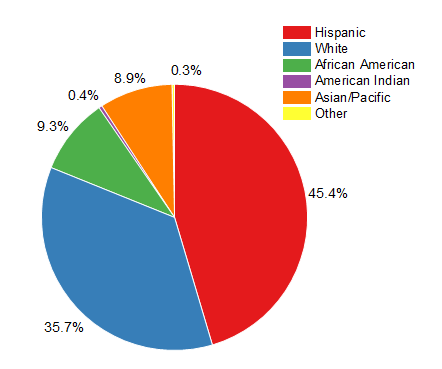 Σχήμα 3.1: Chart φυλώνΚείμενο υποπαραγράφου κείμενο υποπαραγράφου κείμενο υποπαραγράφου κείμενο υποπαραγράφου κείμενο υποπαραγράφου κείμενο υποπαραγράφου κείμενο υποπαραγράφου κείμενο υποπαραγράφου κείμενο υποπαραγράφου κείμενο υποπαραγράφου κείμενο υποπαραγράφου κείμενο υποπαραγράφου κείμενο υποπαραγράφου κείμενο υποπαραγράφου κείμενο υποπαραγράφου κείμενο υποπαραγράφου (Σχήμα 3.1).

Συμπεράσματα και ΠροοπτικέςΤο κεφάλαιο αυτό θα πρέπει να περιλαμβάνει απολογιστικά το σύνολο των σημαντικότερων επιτευγμάτων της εργασίας και να παρουσιάζεται καθαρά η συμβολή της εργασίας στην επιστήμη. Επίσης θα πρέπει να περιλαμβάνει προτάσεις ενδεχόμενης εξέλιξης των αποτελεσμάτων της εργασίας ή και ανάπτυξης νέων ιδεών βασισμένες στα αποτελέσματα της εργασίας.ΒιβλιογραφίαΤίτλος παραγράφου Παραρτήματος.Κείμενο παραγραφου κείμενο παραγραφου κείμενο παραγραφου κείμενο παραγραφου κείμενο παραγραφου κείμενο παραγραφου κείμενο παραγραφου κείμενο παραγραφου κείμενο παραγραφου κείμενο παραγραφου κείμενο παραγραφου κείμενο παραγραφου κείμενο παραγραφου κείμενο παραγραφου κείμενο παραγραφου.Τίτλος παραγράφου Παραρτήματος.Κείμενο παραγραφου κείμενο παραγραφου κείμενο παραγραφου κείμενο παραγραφου κείμενο παραγραφου κείμενο παραγραφου κείμενο παραγραφου κείμενο παραγραφου κείμενο παραγραφου κείμενο παραγραφου κείμενο παραγραφου κείμενο παραγραφου κείμενο παραγραφου κείμενο παραγραφου κείμενο παραγραφου.Type of InteractionBarLineOrdinal65Hybrid91